Propuesta de utilización de Plataforma 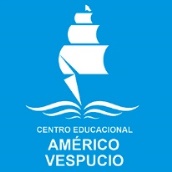 (Instagram) para EFIDepartamento de Educación Física /2020.Los profesores de educación física, deporte, recreación y salud, con el afán de promover y motivar la actividad física a los padres, apoderados y alumnos propone una red social (Instagram), cuya plataforma sólo podrán acceder a ésta, si eres parte del grupo, y debida autorización de los profesores a cargo; la página tendrá privacidad para evitar algún inconveniente.  Participarán de esta propuesta los alumnos desde pre kínder a IV° año medio A Científico Humanista, organizados en 6 grupos: grupo 1 (Pre Kinder y Kinder), grupo 2 (1° y 2 ° Básico) y grupo 3 (3°, 4° y 5° Básico), los cuales realizarán las actividades con la profesora Javiera Peña; grupo 4 (6°, 7° y 8° Básico), grupo 5 (I° y II° Medio), grupo 6 (III° y IV° medio), realizaran las actividades con el profesor Sebastián Rojas.Para llevar a cabo ésta propuesta, los profesores subirán semana tras semana una rutina de ejercicios designada para cada grupo, y los estudiantes se grabaran realizando los ejercicios, a modo de sugerencia y previo acuerdo con la familia, para subirlo a la plataforma Instagram. Considerar que ésta cuenta será privada, y administrada solamente por los profesores Javiera Peña y Sebastián Rojas.Esta clase contendrá las siguientes partes: Un calentamiento activo (movimiento articular).Desarrollo de la serie de ejercicios físicos, es decir, (rutina de ejercicios).Cierre (Hablar sobre que es una vida saludable y elongar).Requisitos al momento de subir el video: El estudiante idealmente deberá estar acompañado por un familiar. En el mismo video mencionar su nombre, apellido y curso, ejemplo “Hola soy Juanito Pérez del 5°A, y ésta es mi rutina de ejercicios”.En el video deberá estar presente ciertos implementos deportivos que están asociado a nuestras clases en el colegio, como por ejemplo: botella con agua y una toalla).Indumentaria deportiva a presentar en el video: (short, buzo o calza más una polera deportiva) no se puede grabar con crop top o peto deportivo. Finalmente, el estudiante debe realizar toda la rutina de ejercicio de principio al fin, es decir, desde que comenzó con su calentamiento, pasar al desarrollo de dicha rutina de ejercicios y finalmente dar a conocer cómo es una vida saludable y elongar su musculatura para evitar lesiones.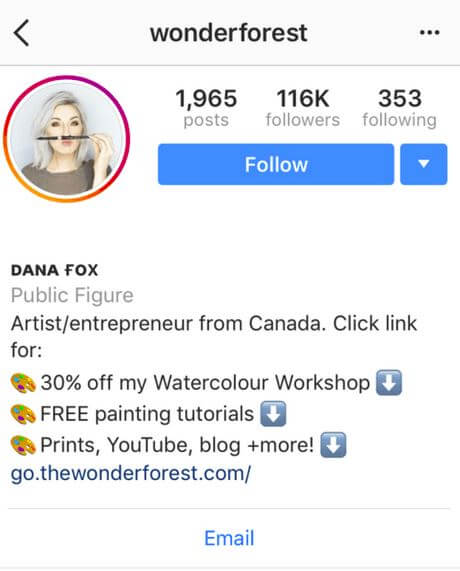 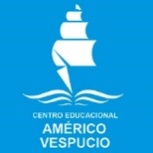 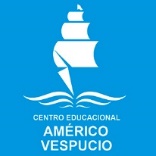 